Welcome, Osaka City High SchoolManagement>International Education >Sister School Partnerships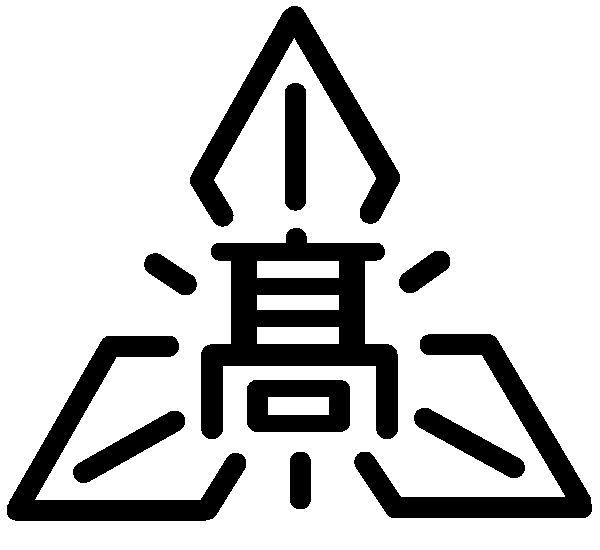  2-8-1 Kitanakaburi ,  Hirakata City ,  Osaka 5730064 ,   Ōsaka ,  Japan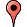 w:  We, Osaka City High School, have just had our new website. We will have one in English.|ph:  81   072   8330101Key Contacts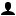 Mr Nobuo Shiomi
PrincipalE: n-shiomi-hs@ocec.jp
P: 81   072   8330101Mr Hiroshi Iwasaki
Teacher of EnglishE:  th-iwasaki-hs@ocec.jp 
P: 81 072 8330101About my SchoolPrimary language used in school:Japanese (Japan)Foreign languages taught in school:EnglishSchool type:Years 9-12 ,    GovernmentIs mixed or single-sex:MixedNumber of students:501-1000Specialisation:Foreign Languages; Maths and ScienceSpecial needs support:Yes, some of our students have special needsCollaboration OptionsProject Preference:Sister School Partnership (school to school partnership)Partnership Country:Partnership Outcome:We have English Intensive Course (2 classes each year), Science and Math Course (1 class each) and General Course (5 classes each), the total number of students is 953 at the moment. Our students are well-motivated to learn not only English but also other subjects. After graduated from school, most students go to universities and some go to vocational institutes. Unfortunately they do not have many opportunities for cross-cultural understanding and speaking English. Therefore we would like to get our students to have opportunities to communicate using English with students in Australia. Our students might be able to help your students with Japanese. If we could have interaction (using Skype or e-mails) between us, it would be great experience for both of your students and ours.
We would be very happy if we could establish a strong, long lasting relationship for your and our students. We are also interested in having exchange, you visit us in Japan and we visit you in Australia with homestay in the future if possible.Preferred Partnership Activities:Class to class email; School blog; Student visits; Teacher exchange; Teacher visits; Video communicationPreferred contact method:EmailProfile Active / InactiveActiveTerms and ConditionsI have read and agreed to the Terms and Conditions